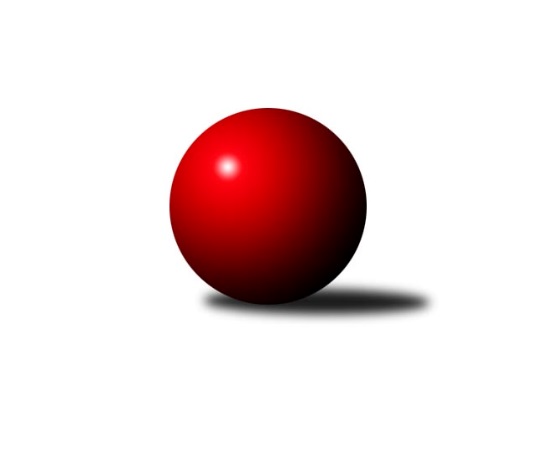 Č.6Ročník 2021/2022	16.10.2021Nejlepšího výkonu v tomto kole: 2816 dosáhlo družstvo: Loko Cheb A Západočeská divize 2021/2022Výsledky 6. kolaSouhrnný přehled výsledků:TJ Havlovice 	- TJ Dobřany	14:2	2561:2512		16.10.Sokol Útvina	- KK Karlovy Vary	10:6	2572:2477		16.10.Loko Cheb A 	- TJ Jáchymov	13:3	2816:2671		16.10.Slovan K.Vary B	- Loko Cheb B 	14:2	2680:2483		16.10.Baník Stříbro	- Kuž.Holýšov B	12:4	2722:2568		16.10.Kuželky Ji.Hazlov B	- Kuž.Holýšov A	4:12	2563:2702		16.10.Tabulka družstev:	1.	Loko Cheb B	6	4	0	2	58 : 38 	 	 2563	8	2.	Baník Stříbro	6	4	0	2	56 : 40 	 	 2634	8	3.	Kuž.Holýšov B	6	4	0	2	53 : 43 	 	 2580	8	4.	Kuž.Holýšov A	6	4	0	2	52 : 44 	 	 2592	8	5.	Slovan K.Vary B	6	3	1	2	60 : 36 	 	 2662	7	6.	TJ Dobřany	6	3	1	2	54 : 42 	 	 2547	7	7.	Kuželky Ji.Hazlov B	6	3	0	3	46 : 50 	 	 2558	6	8.	Loko Cheb A	6	3	0	3	45 : 51 	 	 2582	6	9.	Sokol Útvina	6	2	1	3	38 : 58 	 	 2574	5	10.	TJ Havlovice	6	2	0	4	38 : 58 	 	 2437	4	11.	KK Karlovy Vary	6	1	1	4	41 : 55 	 	 2489	3	12.	TJ Jáchymov	6	1	0	5	35 : 61 	 	 2552	2Podrobné výsledky kola:	 TJ Havlovice 	2561	14:2	2512	TJ Dobřany	Jiří Rádl	 	 217 	 201 		418 	 2:0 	 397 	 	188 	 209		Vojtěch Kořan	Jan Gottwald	 	 217 	 209 		426 	 2:0 	 416 	 	223 	 193		Marek Eisman	Jiří Kalista	 	 232 	 207 		439 	 2:0 	 400 	 	208 	 192		Marek Smetana	Tomáš Vrba	 	 211 	 219 		430 	 2:0 	 415 	 	213 	 202		Josef Dvořák	Pavel Pivoňka	 	 209 	 227 		436 	 2:0 	 429 	 	219 	 210		Michal Lohr	Ivana Lukášová	 	 216 	 196 		412 	 0:2 	 455 	 	224 	 231		Petr Kučerarozhodčí: Jiří KalistaNejlepší výkon utkání: 455 - Petr Kučera	 Sokol Útvina	2572	10:6	2477	KK Karlovy Vary	Stanislav Veselý	 	 189 	 228 		417 	 0:2 	 435 	 	225 	 210		Ivan Žaloudík	Václav Vlček *1	 	 186 	 211 		397 	 0:2 	 427 	 	207 	 220		Vítězslav Vodehnal	Vít Červenka	 	 215 	 226 		441 	 2:0 	 356 	 	171 	 185		Josef Ženíšek	Vlastimil Hlavatý	 	 213 	 214 		427 	 0:2 	 449 	 	220 	 229		Jan Vank	Václav Kříž ml.	 	 211 	 223 		434 	 2:0 	 428 	 	218 	 210		Petr Čolák	Jan Kříž	 	 226 	 230 		456 	 2:0 	 382 	 	180 	 202		Lubomír Martinekrozhodčí: Jaroslav Patkaňstřídání: *1 od 44. hodu Jaroslav DobiášNejlepší výkon utkání: 456 - Jan Kříž	 Loko Cheb A 	2816	13:3	2671	TJ Jáchymov	Pavel Schubert	 	 231 	 232 		463 	 1:1 	 463 	 	234 	 229		Martin Kuchař	Jan Adam	 	 210 	 224 		434 	 0:2 	 464 	 	242 	 222		Miroslav Vlček	Jakub Růžička	 	 212 	 214 		426 	 2:0 	 417 	 	207 	 210		František Živný	František Douša	 	 258 	 245 		503 	 2:0 	 434 	 	222 	 212		Dana Blaslová	Ladislav Lipták	 	 250 	 257 		507 	 2:0 	 437 	 	221 	 216		Jiří Šrek	Zdeněk Eichler	 	 235 	 248 		483 	 2:0 	 456 	 	231 	 225		Irena Živnározhodčí: Ladislav LiptákNejlepší výkon utkání: 507 - Ladislav Lipták	 Slovan K.Vary B	2680	14:2	2483	Loko Cheb B 	Lukáš Holý	 	 221 	 242 		463 	 2:0 	 400 	 	188 	 212		Hana Berkovcová	Johannes Luster	 	 217 	 223 		440 	 2:0 	 435 	 	216 	 219		Lenka Pivoňková	Radek Cimbala	 	 217 	 237 		454 	 2:0 	 394 	 	181 	 213		Dagmar Rajlichová	Marcel Toužimský	 	 210 	 247 		457 	 2:0 	 374 	 	189 	 185		Miroslav Pivoňka	Tomáš Beck ml.	 	 235 	 228 		463 	 2:0 	 413 	 	198 	 215		Jiří Jaroš	Petr Beseda	 	 204 	 199 		403 	 0:2 	 467 	 	235 	 232		Petr Rajlichrozhodčí: Daniela StašováNejlepší výkon utkání: 467 - Petr Rajlich	 Baník Stříbro	2722	12:4	2568	Kuž.Holýšov B	Bernard Vraniak	 	 221 	 237 		458 	 0:2 	 460 	 	226 	 234		Vlastimil Kraus	Václav Loukotka	 	 223 	 242 		465 	 2:0 	 458 	 	224 	 234		Matěj Chlubna	Pavel Treppesch	 	 227 	 241 		468 	 2:0 	 434 	 	216 	 218		Bedřich Horka	Jan Čech	 	 189 	 216 		405 	 0:2 	 417 	 	223 	 194		Tomáš Lukeš	Jan Vacikar	 	 230 	 251 		481 	 2:0 	 418 	 	214 	 204		Miroslav Martínek	David Junek	 	 223 	 222 		445 	 2:0 	 381 	 	190 	 191		Petr Ježekrozhodčí: Jan ČechNejlepší výkon utkání: 481 - Jan Vacikar	 Kuželky Ji.Hazlov B	2563	4:12	2702	Kuž.Holýšov A	Filip Střeska	 	 226 	 213 		439 	 0:2 	 497 	 	248 	 249		Martin Šlajer	Pavel Benčík	 	 205 	 204 		409 	 0:2 	 448 	 	231 	 217		Jan Myslík	Jana Komancová	 	 224 	 215 		439 	 0:2 	 445 	 	236 	 209		Jan Laksar	Kamil Bláha	 	 222 	 171 		393 	 0:2 	 458 	 	224 	 234		Jiří Šlajer	Michael Wittwar	 	 224 	 208 		432 	 2:0 	 417 	 	227 	 190		Jakub Janouch	Pavel Repčík	 	 215 	 236 		451 	 2:0 	 437 	 	222 	 215		Josef Vdovecrozhodčí: Pavel RepčíkNejlepší výkon utkání: 497 - Martin ŠlajerPořadí jednotlivců:	jméno hráče	družstvo	celkem	plné	dorážka	chyby	poměr kuž.	Maximum	1.	Jan Vacikar 	Baník Stříbro	478.00	319.3	158.8	4.0	2/2	(492)	2.	Ladislav Lipták 	Loko Cheb A 	468.00	320.3	147.7	2.0	3/3	(546)	3.	Petr Haken 	Kuželky Ji.Hazlov B	460.33	315.3	145.0	2.7	3/4	(474)	4.	Petr Rajlich 	Loko Cheb B 	457.33	305.4	151.9	2.4	4/4	(480)	5.	Ivan Žaloudík 	KK Karlovy Vary	455.50	302.7	152.8	2.1	4/4	(481)	6.	Václav Loukotka 	Baník Stříbro	455.00	304.6	150.4	3.5	2/2	(483)	7.	Matěj Chlubna 	Kuž.Holýšov B	453.80	303.8	150.0	4.5	5/5	(512)	8.	Lukáš Holý 	Slovan K.Vary B	452.50	305.4	147.1	4.0	4/4	(476)	9.	Tomáš Beck  ml.	Slovan K.Vary B	452.50	307.8	144.8	6.8	4/4	(476)	10.	Jiří Šlajer 	Kuž.Holýšov A	452.25	303.9	148.4	5.1	4/5	(506)	11.	Petr Kučera 	TJ Dobřany	451.25	306.0	145.3	6.3	4/4	(480)	12.	František Douša 	Loko Cheb A 	451.25	310.1	141.2	4.6	3/3	(515)	13.	Daniela Stašová 	Slovan K.Vary B	450.00	299.5	150.5	3.5	4/4	(475)	14.	Michael Wittwar 	Kuželky Ji.Hazlov B	448.92	300.1	148.8	3.7	4/4	(465)	15.	Jan Kříž 	Sokol Útvina	448.42	304.7	143.8	5.4	3/3	(480)	16.	Jiří Šrek 	TJ Jáchymov	448.33	291.1	157.2	2.8	3/3	(482)	17.	Irena Živná 	TJ Jáchymov	446.50	306.5	140.0	3.0	2/3	(456)	18.	Marcel Toužimský 	Slovan K.Vary B	445.88	308.4	137.5	6.6	4/4	(457)	19.	Tomáš Lukeš 	Kuž.Holýšov B	445.60	304.3	141.3	7.0	5/5	(508)	20.	Martin Šlajer 	Kuž.Holýšov A	443.80	301.0	142.8	2.6	5/5	(497)	21.	Václav Kříž  ml.	Sokol Útvina	442.92	302.9	140.0	7.3	3/3	(466)	22.	Zdeněk Eichler 	Loko Cheb A 	442.08	296.8	145.3	2.6	3/3	(483)	23.	Vlastimil Kraus 	Kuž.Holýšov B	441.00	299.7	141.3	6.6	5/5	(473)	24.	Jan Myslík 	Kuž.Holýšov A	440.70	299.5	141.2	3.5	5/5	(468)	25.	Bedřich Horka 	Kuž.Holýšov B	438.25	302.8	135.5	6.0	4/5	(445)	26.	Jan Čech 	Baník Stříbro	437.13	292.4	144.8	4.3	2/2	(451)	27.	Vít Červenka 	Sokol Útvina	434.88	298.9	136.0	3.9	2/3	(457)	28.	Miroslav Vlček 	TJ Jáchymov	432.61	294.0	138.6	6.8	3/3	(464)	29.	Jana Komancová 	Kuželky Ji.Hazlov B	431.00	301.6	129.4	4.8	3/4	(481)	30.	Lenka Pivoňková 	Loko Cheb B 	429.83	296.6	133.3	4.6	4/4	(464)	31.	Pavel Pivoňka 	TJ Havlovice 	429.33	303.0	126.3	6.1	4/4	(446)	32.	Vojtěch Kořan 	TJ Dobřany	428.56	288.3	140.2	4.1	3/4	(461)	33.	Johannes Luster 	Slovan K.Vary B	428.00	294.0	134.0	7.3	4/4	(440)	34.	Pavel Repčík 	Kuželky Ji.Hazlov B	427.75	296.0	131.8	8.5	4/4	(466)	35.	Petr Beseda 	Slovan K.Vary B	427.00	291.8	135.2	7.8	3/4	(452)	36.	Jan Vank 	KK Karlovy Vary	426.88	287.5	139.4	5.3	4/4	(449)	37.	Hana Berkovcová 	Loko Cheb B 	426.83	285.5	141.3	3.8	3/4	(481)	38.	Pavel Treppesch 	Baník Stříbro	426.50	308.0	118.5	8.8	2/2	(468)	39.	Václav Kříž  st.	Sokol Útvina	425.00	289.0	136.0	4.0	2/3	(445)	40.	Josef Dvořák 	TJ Dobřany	424.50	293.6	130.9	6.8	4/4	(439)	41.	Jakub Růžička 	Loko Cheb A 	424.08	295.9	128.2	6.8	3/3	(487)	42.	Jiří Jaroš 	Loko Cheb B 	423.75	292.5	131.3	5.8	4/4	(467)	43.	Kamil Bláha 	Kuželky Ji.Hazlov B	423.67	296.1	127.6	7.3	3/4	(478)	44.	Jan Laksar 	Kuž.Holýšov A	423.50	288.8	134.8	8.3	4/5	(445)	45.	Martin Kuchař 	TJ Jáchymov	420.06	295.7	124.4	5.8	3/3	(463)	46.	Michal Lohr 	TJ Dobřany	419.08	288.8	130.3	6.0	4/4	(430)	47.	Jaroslav Dobiáš 	Sokol Útvina	418.56	289.9	128.7	4.8	3/3	(447)	48.	Dana Blaslová 	TJ Jáchymov	418.44	292.3	126.1	6.4	3/3	(434)	49.	Jiří Rádl 	TJ Havlovice 	418.25	303.7	114.6	6.9	4/4	(449)	50.	Stanislav Veselý 	Sokol Útvina	416.92	285.1	131.8	9.0	3/3	(428)	51.	Vítězslav Vodehnal 	KK Karlovy Vary	416.88	295.9	121.0	6.8	4/4	(457)	52.	Lubomír Martinek 	KK Karlovy Vary	416.50	293.9	122.6	6.8	4/4	(457)	53.	Jakub Janouch 	Kuž.Holýšov A	415.80	295.8	120.0	9.0	5/5	(436)	54.	Dagmar Rajlichová 	Loko Cheb B 	415.67	280.7	135.0	5.3	4/4	(487)	55.	Jan Gottwald 	TJ Havlovice 	415.50	289.8	125.7	8.7	3/4	(442)	56.	Vlastimil Hlavatý 	Sokol Útvina	414.00	292.3	121.7	8.7	2/3	(437)	57.	František Živný 	TJ Jáchymov	413.00	291.3	121.7	8.7	3/3	(448)	58.	Filip Střeska 	Kuželky Ji.Hazlov B	410.67	294.0	116.7	10.3	3/4	(439)	59.	Miroslav Pivoňka 	Loko Cheb B 	409.50	288.2	121.3	8.0	4/4	(460)	60.	Marek Smetana 	TJ Dobřany	408.08	281.0	127.1	8.4	4/4	(449)	61.	Pavel Schubert 	Loko Cheb A 	408.08	289.5	118.6	10.9	3/3	(463)	62.	Ivana Nová 	TJ Jáchymov	407.67	283.7	124.0	7.0	3/3	(431)	63.	Pavel Benčík 	Kuželky Ji.Hazlov B	402.00	278.9	123.1	6.9	4/4	(415)	64.	Miroslav Martínek 	Kuž.Holýšov B	402.00	284.5	117.5	7.8	4/5	(427)	65.	Jan Adam 	Loko Cheb A 	401.25	278.2	123.1	6.7	3/3	(434)	66.	Jiří Kalista 	TJ Havlovice 	399.25	284.8	114.5	9.3	4/4	(446)	67.	Petr Ježek 	Kuž.Holýšov B	396.50	273.3	123.3	11.3	4/5	(438)	68.	Vladimír Šraga 	Baník Stříbro	394.25	281.0	113.3	11.0	2/2	(414)	69.	Tomáš Vrba 	TJ Havlovice 	388.67	268.4	120.3	7.8	4/4	(430)	70.	Josef Ženíšek 	KK Karlovy Vary	358.75	270.0	88.8	17.0	4/4	(365)		David Junek 	Baník Stříbro	479.00	308.3	170.7	3.3	1/2	(508)		Jiří Nováček 	Loko Cheb B 	461.00	315.0	146.0	2.0	1/4	(461)		Bernard Vraniak 	Baník Stříbro	458.00	316.0	142.0	7.0	1/2	(458)		Radek Cimbala 	Slovan K.Vary B	455.00	308.5	146.5	5.5	2/4	(456)		Martin Bezouška 	TJ Jáchymov	453.00	295.0	158.0	4.0	1/3	(453)		Bohumil Jirka 	Kuž.Holýšov A	453.00	311.0	142.0	8.0	2/5	(466)		Josef Vdovec 	Kuž.Holýšov A	450.00	308.0	142.0	4.5	2/5	(463)		Marek Eisman 	TJ Dobřany	435.00	295.8	139.3	3.5	2/4	(454)		Eva Nováčková 	Loko Cheb B 	433.00	293.0	140.0	3.0	1/4	(433)		Pavel Sloup 	TJ Dobřany	428.50	295.5	133.0	7.0	2/4	(443)		Petr Čolák 	KK Karlovy Vary	427.75	292.8	135.0	6.0	2/4	(442)		Ladislav Martínek 	TJ Jáchymov	424.00	287.5	136.5	7.5	1/3	(426)		Viktor Šlajer 	Kuž.Holýšov B	424.00	300.5	123.5	7.3	3/5	(441)		Josef Nedoma 	TJ Havlovice 	424.00	303.0	121.0	8.0	1/4	(424)		Luboš Špís 	TJ Dobřany	423.00	299.0	124.0	11.0	1/4	(423)		Daniel Šeterle 	Kuž.Holýšov A	422.50	277.5	145.0	7.5	2/5	(475)		Roman Chlubna 	Kuž.Holýšov B	419.00	277.0	142.0	6.0	1/5	(419)		Jiří Hojsák 	KK Karlovy Vary	418.00	299.0	119.0	8.0	2/4	(424)		Karel Smrž 	Baník Stříbro	416.50	284.5	132.0	9.5	1/2	(461)		Bronislava Hánělová 	KK Karlovy Vary	416.00	297.0	119.0	4.5	1/4	(436)		Ivana Lukášová 	TJ Havlovice 	412.00	306.0	106.0	9.0	1/4	(412)		Petr Ziegler 	TJ Havlovice 	410.00	290.0	120.0	9.0	1/4	(410)		Pavel Basl 	Baník Stříbro	410.00	290.0	120.0	11.0	1/2	(410)		Petr Sloup 	TJ Dobřany	407.00	286.0	121.0	5.0	1/4	(407)		Pavel Pazdera 	KK Karlovy Vary	402.50	280.5	122.0	5.0	2/4	(437)		Milan Laksar 	Kuž.Holýšov A	400.83	304.5	96.3	19.8	3/5	(439)		Gabriela Bartoňová 	TJ Havlovice 	397.00	266.0	131.0	4.0	1/4	(397)		Jakub Solfronk 	TJ Dobřany	397.00	272.0	125.0	11.0	1/4	(397)		Adam Ticháček 	TJ Havlovice 	396.50	288.0	108.5	8.5	2/4	(404)		Štěpánka Peštová 	TJ Havlovice 	384.00	294.0	90.0	15.0	1/4	(384)		Jan Bartoš 	Kuželky Ji.Hazlov B	382.00	285.0	97.0	14.0	1/4	(382)		Daniel Hussar 	Loko Cheb A 	381.00	276.0	105.0	10.0	1/3	(381)		Miroslav Špoták 	TJ Havlovice 	350.00	269.0	81.0	21.0	1/4	(350)Sportovně technické informace:Starty náhradníků:registrační číslo	jméno a příjmení 	datum startu 	družstvo	číslo startu16540	Ivana Lukášová	16.10.2021	TJ Havlovice 	1x19507	David Junek	16.10.2021	Baník Stříbro	3x19608	František Živný	16.10.2021	TJ Jáchymov	5x3702	Lubomír Martinek	16.10.2021	KK Karlovy Vary	6x3715	Vítězslav Vodehnal	16.10.2021	KK Karlovy Vary	5x13883	Petr Čolák	16.10.2021	KK Karlovy Vary	4x24697	Marek Eisman	16.10.2021	TJ Dobřany	3x13952	Josef Vdovec	16.10.2021	Kuž.Holýšov A	2x4729	Josef Ženíšek	16.10.2021	KK Karlovy Vary	5x2099	Ivan Žaloudík	16.10.2021	KK Karlovy Vary	6x
Hráči dopsaní na soupisku:registrační číslo	jméno a příjmení 	datum startu 	družstvo	Program dalšího kola:7. kolo30.10.2021	so	9:00	Loko Cheb A  - Sokol Útvina (předehrávka z 11. kola)	6.11.2021	so	9:00	Loko Cheb B  - Baník Stříbro	6.11.2021	so	9:00	Kuž.Holýšov A - Loko Cheb A 	6.11.2021	so	9:00	TJ Dobřany - Sokol Útvina	6.11.2021	so	9:00	TJ Jáchymov - TJ Havlovice 	6.11.2021	so	12:30	KK Karlovy Vary - Slovan K.Vary B	6.11.2021	so	14:00	Kuž.Holýšov B - Kuželky Ji.Hazlov B	Nejlepší šestka kola - absolutněNejlepší šestka kola - absolutněNejlepší šestka kola - absolutněNejlepší šestka kola - absolutněNejlepší šestka kola - dle průměru kuželenNejlepší šestka kola - dle průměru kuželenNejlepší šestka kola - dle průměru kuželenNejlepší šestka kola - dle průměru kuželenNejlepší šestka kola - dle průměru kuželenPočetJménoNázev týmuVýkonPočetJménoNázev týmuPrůměr (%)Výkon3xLadislav LiptákLoko Cheb A5072xMartin ŠlajerKK Holýšov113.594974xFrantišek DoušaLoko Cheb A5033xLadislav LiptákLoko Cheb A112.465072xMartin ŠlajerKK Holýšov4973xFrantišek DoušaLoko Cheb A111.575031xZdeněk EichlerLoko Cheb A4833xJan VacikarBaník Stříbro110.54813xJan VacikarBaník Stříbro4812xPetr RajlichLoko Cheb B109.024671xPavel TreppeschBaník Stříbro4681xPetr KučeraTJ Dobřany 109455